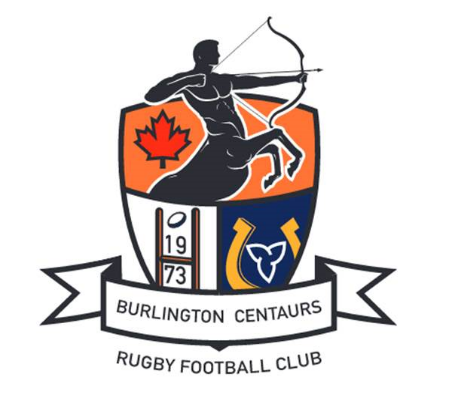 Burlington Centaurs RFCFebruary 10, 2019Senior Women’s Head CoachThe Burlington Centaurs Rugby Football Club are currently searching for a head coach for the 2019 season. The Burlington Centaurs Senior Women’s team competes in the Niagara Rugby Union A division. The Centaurs home is Sherwood Forest Park located in Burlington, ON.Job DescriptionThe Senior Women’s Head Coach will be responsible for, but not limited to:To recruit potential players from high schools, colleges and universitiesTo identify and develop the talents of playersTo promote Burlington Centaurs RFC through on-field performanceTo create an effective game plan, based on the opposing team and available playersTo execute the game plan on game dayTo organize practice sessions that develop technical, tactical and mental aspects of the gameTo ensure that coaching sessions facilitate team and athlete developmentTo create a positive and enjoyable team cultureTo develop a coaching environment that contributes to athlete development on and off the fieldTo ensure the health and safety of the athletes at all timesThe Head Coach will also have to demonstrate the ability to work effectively with fellow coaches, the club Executive, volunteers and captains. The Head Coach will work with the Director-Women’s Game to select the coaching staff. The position of Head Coach will report to the Director-Women’s Game. QualificationsLevel 1 Coaching AccreditationExperience working with senior rugby teamsKnowledge and understanding of the development of the team and individual performanceStrong communication skills (written and verbal)Able to work in fast paced and flexible environmentsDemonstrates a positive and enthusiastic attitudeDemonstrates a coaching philosophy that aligns with the club and other teamsPersonally AccountableExcels in working in a team environmentEffective planner and organizerSincerely,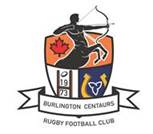 Burlington Centaurs RFC“Friends through RugbyFriends through Life”president@centaursrfc.com